附件2023 年陕西省优秀科普作品征集活动报名表姓  名出生年月出生年月性别(照片)所在单位联系方式(照片)申报类别 	(请 √选)科普文学创作 科普设计作品 科幻作品创作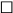 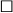 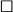 科普出版物  科普视频作品科普出版物  科普视频作品(照片)通信地址作品简介(150 字以 内)(需另注明情况：作品的详细介绍。科普图书注明出版单位，出版日期，印数等基本 情况， 科普影视动画注明出品制作单位和传播量。如为集体创作， 可将创作团队备注于此，人数不可超过 3 人。 3 人以上则以“集体”申报。)(需另注明情况：作品的详细介绍。科普图书注明出版单位，出版日期，印数等基本 情况， 科普影视动画注明出品制作单位和传播量。如为集体创作， 可将创作团队备注于此，人数不可超过 3 人。 3 人以上则以“集体”申报。)(需另注明情况：作品的详细介绍。科普图书注明出版单位，出版日期，印数等基本 情况， 科普影视动画注明出品制作单位和传播量。如为集体创作， 可将创作团队备注于此，人数不可超过 3 人。 3 人以上则以“集体”申报。)(需另注明情况：作品的详细介绍。科普图书注明出版单位，出版日期，印数等基本 情况， 科普影视动画注明出品制作单位和传播量。如为集体创作， 可将创作团队备注于此，人数不可超过 3 人。 3 人以上则以“集体”申报。)(需另注明情况：作品的详细介绍。科普图书注明出版单位，出版日期，印数等基本 情况， 科普影视动画注明出品制作单位和传播量。如为集体创作， 可将创作团队备注于此，人数不可超过 3 人。 3 人以上则以“集体”申报。)(需另注明情况：作品的详细介绍。科普图书注明出版单位，出版日期，印数等基本 情况， 科普影视动画注明出品制作单位和传播量。如为集体创作， 可将创作团队备注于此，人数不可超过 3 人。 3 人以上则以“集体”申报。)(需另注明情况：作品的详细介绍。科普图书注明出版单位，出版日期，印数等基本 情况， 科普影视动画注明出品制作单位和传播量。如为集体创作， 可将创作团队备注于此，人数不可超过 3 人。 3 人以上则以“集体”申报。)申报承诺本人(团队) 承诺该申报作品为原创， 不侵犯任何第三方的知识产权， 并 同意组办方拥有作品的评选与公示权及有关规则要求， 如涉及著作权、版权纠 纷等法律问题，由本人(团队)负责。签字： _______________ (须由参赛者本人或其法定监护人填写)(注：签字需手写)                             年   月   日本人(团队) 承诺该申报作品为原创， 不侵犯任何第三方的知识产权， 并 同意组办方拥有作品的评选与公示权及有关规则要求， 如涉及著作权、版权纠 纷等法律问题，由本人(团队)负责。签字： _______________ (须由参赛者本人或其法定监护人填写)(注：签字需手写)                             年   月   日本人(团队) 承诺该申报作品为原创， 不侵犯任何第三方的知识产权， 并 同意组办方拥有作品的评选与公示权及有关规则要求， 如涉及著作权、版权纠 纷等法律问题，由本人(团队)负责。签字： _______________ (须由参赛者本人或其法定监护人填写)(注：签字需手写)                             年   月   日本人(团队) 承诺该申报作品为原创， 不侵犯任何第三方的知识产权， 并 同意组办方拥有作品的评选与公示权及有关规则要求， 如涉及著作权、版权纠 纷等法律问题，由本人(团队)负责。签字： _______________ (须由参赛者本人或其法定监护人填写)(注：签字需手写)                             年   月   日本人(团队) 承诺该申报作品为原创， 不侵犯任何第三方的知识产权， 并 同意组办方拥有作品的评选与公示权及有关规则要求， 如涉及著作权、版权纠 纷等法律问题，由本人(团队)负责。签字： _______________ (须由参赛者本人或其法定监护人填写)(注：签字需手写)                             年   月   日本人(团队) 承诺该申报作品为原创， 不侵犯任何第三方的知识产权， 并 同意组办方拥有作品的评选与公示权及有关规则要求， 如涉及著作权、版权纠 纷等法律问题，由本人(团队)负责。签字： _______________ (须由参赛者本人或其法定监护人填写)(注：签字需手写)                             年   月   日本人(团队) 承诺该申报作品为原创， 不侵犯任何第三方的知识产权， 并 同意组办方拥有作品的评选与公示权及有关规则要求， 如涉及著作权、版权纠 纷等法律问题，由本人(团队)负责。签字： _______________ (须由参赛者本人或其法定监护人填写)(注：签字需手写)                             年   月   日推荐单位 意见(注：如无可不填)(注：如无可不填)(注：如无可不填)(盖章)年  月  日(盖章)年  月  日(盖章)年  月  日(盖章)年  月  日